10 reasons to pray in tongues Pursue love, and desire (zeloo) spiritual gifts (charisma), but especially that you may prophesy. I Corinthians 14:1So that you come short in no gift (charisma), eagerly waiting for the revelation of our Lord Jesus Christ. I Corinthians 1:7Therefore, brethren, desire earnestly to prophesy, and do not forbid to speak with tongues. I Corinthians 14:39Do not quench the Spirit. Do not despise prophecies. Test all things; hold fast what is good.I Thessalonians 5:19-211. Praying in tongues magnifies God Cretans and Arabs—we hear them speaking in our own tongues the wonderful works of God. Acts 2:11For they heard them speak with tongues and magnify God. Acts 10:462. Praying in tongues is talking to GodFor he who speaks in a tongue does not speak to men but to God, for no one understands him; however, in the spirit he speaks mysteries. I Corinthians 14:23. Praying in tongues is speaking in a divine code1 Corinthians 14:14-15, Acts 10:44-464. God wants His people to speak in tongues1 Corinthians 14:37-40, Acts 2:38-395. Praying in tongues is edifying Jude 20, He who speaks in a tongue edifies himself, but he who prophesies edifies the church.I Corinthians 14:46. Praying in tongues will keep you in the love of God - But you, beloved, building yourselves up on your most holy faith, praying in the Holy Spirit, keep yourselves in the love of God, looking for the mercy of our Lord Jesus Christ unto eternal life. Jude 1:20-217. Praying in tongues enables you to pray about things you don’t know aboutRomans 8:26-288. Praying in tongues enables the believer to pray according to the will of GodRomans 8:26-289. Praying in tongues steers your life into the will of GodJames 3:1-12, The tongue is the rudder of your lifeDeath and life are in the power of the tongue, and those who love it will eat its fruit. Proverbs 18:2110. Praying in tongues brings rest and refreshing - For with stammering lips and another tongue He will speak to this people, To whom He said, “This is the rest with which You may cause the weary to rest,” And, “This is the refreshing”; Yet they would not hear. Isaiah 28:11-12 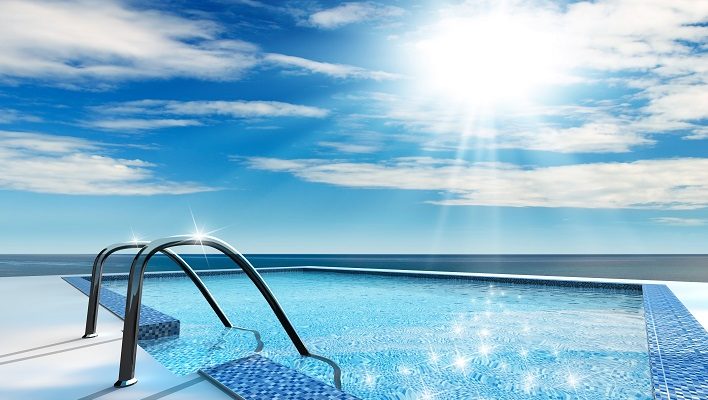 